Luna Recruitment – Application Form       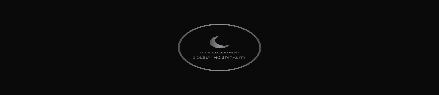 Work HistoryPage 1.Education & QualificationsAny additional courses that relate to your application for this job role that may help you in your recruitmentCan you let us know 3 people that can give you a reference, preferably old employers and someone that knows you well?1.2.3.What are your Preferred Working Times & Days?Quick Fire Quiz (Non-Compulsory)Page 2.Declaration I declare that to the best of my knowledge and belief the information given by me in this application is true, and I understand that the above information forms the basis of my contract of employment. I understand that if any of the information supplied by me is found to be falsely declared, my contract of employment may have been fundamentally breached and my employment may be terminated immediately.I understand that I may not be offered a post until a satisfactory response has been received with respect to my DBS register status and that should I subsequently be offered a post with Luna Recruitment, that offer shall be subject to satisfactory references, one of which must be from my previous employer and that confirmation of the employment will be subject to a satisfactory criminal record check from the DBS.I understand that until a satisfactory response is received from the DBS, and my employment is confirmed, I will be supervised at all times at work, and will not have or seek to have unsupervised access to vulnerable people. By my signature, I authorise Luna Recruitment to request a DBS check, and a criminal record check from the DBS, on initial employment and at any time during my employment thereafter. I undertake to inform my employer immediately if my DBS Register status or criminal status change at any time during my employment, such as by being charged with an offense (Other than motoring charges), the administering of a warning, criminal conviction, referral to any register of barred Care Workers, or withdrawal of the any registration required by my employment status.Signature Of Applicant……………………………………………………………………  Date………………………………………….Signature Of Luna Recruitment…………………………………………………………… Date…………………………………………..		Thank you and Good Luck From Luna RecruitmentPage 3.Title:Surname:Forename: Previous Surname: {if applicable}Date of Birth:National Insurance Number:Home AddressHow long have you been at this address?If less than 3 years, what was your previous address?Best number to contact you?Email Address:Do you have a full UK driving license?Do you have the use of a car for work purposes?Do you have any endorsements?Do you hold business insurance?How long have you held a full license?Are you legally able to work in this country?Do you have any criminal convictions, spent or not?Position Applied For?When is your earliest start date?Do you have any disabilities that we should know about?Have you had either your 1st or 2nd Coronavirus Vaccine? & When?Have you read and understood Luna Recruitment GDPR Policies?MondayTuesdayWednesdayThursdayFridaySaturdaySundayWhat’s your favourite colour?What’s your Fave band/singerWhat’s your fave thing to do?Do you have any pets?What’s your best quality?